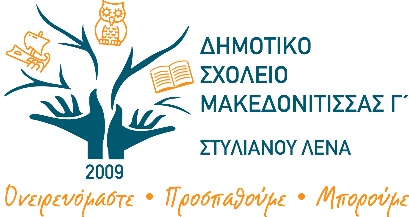 ΔΗΛΩΣΗ ΕΓΓΡΑΦΗΣ ΣΕ ΔΗΜΟΤΙΚΟ ΣΧΟΛΕΙΟ ΓΙΑ ΤΗ ΣΧΟΛΙΚΗ ΧΡΟΝΙΑ 2024-25Μόνο για παιδιά που κατά την τρέχουσα σχολική χρονιά 2023-24 φοιτούν στο ΔΣ Μακεδονίτσσας Γ’  (τάξεις Α-Ε)Παρακαλώ συμπληρώστε τα στοιχεία του παιδιού σας και την υπεύθυνη δήλωση που ακολουθεί για επιβεβαίωση της φοίτησης του παιδιού στο σχολείο και κατά την επόμενη σχολική χρονιά 2024-25: ΥΠΕΥΘΥΝΗ ΔΗΛΩΣΗ* Αν εγκριθεί η μετεγγραφή του παιδιού σε άλλο σχολείο, θα ενημερωθείτε γραπτώς από το Επαρχιακό Γραφείο Παιδείας. Ταυτόχρονα, θα ενημερωθείτε, τηλεφωνικώς, από το σχολείο στο οποίο θα εγγραφεί το παιδί σας και θα πρέπει το αργότερο εντός μίας εβδομάδας να μεριμνήσετε για την εγγραφή του παιδιού.Προσωπικός Αρ. Εγγραφής (Πιστοποιητικό γέννησης): Ονοματεπώνυμο Μαθητή/Μαθήτριας:		 Ημερομηνία Γέννησης:				Διεύθυνση: 				Ταχ. Κώδικας: Επαρχία: Τμήμα στο οποίο φοιτά κατά την τρέχουσα χρονιά 2023-24: (Α1, Α2, Α3    Β1, Β2,    Γ1, Γ2,    Δ1, Δ2,     Ε1, Ε2, Ε3)Τμήμα στο οποίο φοιτά κατά την τρέχουσα χρονιά 2023-24: (Α1, Α2, Α3    Β1, Β2,    Γ1, Γ2,    Δ1, Δ2,     Ε1, Ε2, Ε3)Εγώ ο/η γονέας/κηδεμόνας του/της πιο πάνω μαθητή/μαθήτριας δηλώνω υπεύθυνα ότι:Επιθυμώ να συνεχίσει τη φοίτησή του/της για την επόμενη σχολική χρονιά 2024-25 στο Δημοτικό Σχολείο Μακεδονίτισσας Γ’-Στυλιανού Λένα, στη(ν) (Β, Γ, Δ, Ε, ΣΤ) τάξη.Δεν επιθυμώ να συνεχίσει τη φοίτησή του/της για την επόμενη σχολική χρονιά 2024-25  στο Δημοτικό Σχολείο Μακεδονίτισσας Γ’-Στυλιανού Λένα  γιατί:		θα μεταβούμε στο εξωτερικό		θα φοιτήσει σε άλλο σχολείο της Κυπριακής Δημοκρατίας 			(αναφέρετε το σχολείο) ………………………………………………………………Για τον σκοπό αυτό, επισυνάπτεται συμπληρωμένο το έντυπο ΔΔΕ 33 αίτησης μετεγγραφής, για υποβολή και παρακαλώ να προωθηθεί στο οικείο Επαρχιακό Γραφείο Παιδείας*.(Διαθέσιμο έντυπο στο σχολείο ή στην ιστοσελίδα ΔΔΕ: https://www.moec.gov.cy/dde/entypa.html )Ονοματεπώνυμο γονέα/κηδεμόνα:	…….……….…………………....…………….……….………………	Υπογραφή γονέα/κηδεμόνα:		……………………..…………………….	Ημερομηνία:				…………..……………………………….